Our Christian ethos and values are at the heart of our school community and underpin everything we do.  We believe that we play a significant part in preparing children for their life beyond our school and, with a strong foundation, our children will develop their own core values. Respect, Trust, Friendship, Compassion, Justice and ForgivenessOur Christian ethos and values are at the heart of our school community and underpin everything we do.  We believe that we play a significant part in preparing children for their life beyond our school and, with a strong foundation, our children will develop their own core values. Respect, Trust, Friendship, Compassion, Justice and ForgivenessAs readers, we will be sharing ‘Pax’ by Sara Pennypacker, which is the moving story of the extraordinary friendship between a boy and his fox and their epic journey to be reunited. 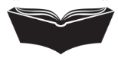 As writers, the children will study four texts this term including The Tempest, a playscript with themes of ambition and desire, and Otto: the Autobiography of a Teddy Bear, which will see us learn lessons from history and create our own version of a historical narrative. We will also study A Beautiful Lie, with its theme of crossing borders, and we will be writing a new chapter for the story, and lastly The Unforgotten Coat, with its theme of solving mysteries. Our outcome task here will be to create our own version of an ‘issues and dilemmas’ narrative. 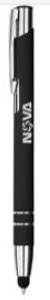 As mathematicians, the Year 5 children will study multiplication and division, fractions, decimals and percentages, perimeter and area and statistics. 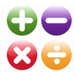 As mathematicians, the Year 6 children will study ratio, algebra, decimals, then fractions, decimals and percentages, area, perimeter, volume and statistics.                 As historians, in the Spring term we will investigate the impact of the ancient Greeks on the Western World. We will discover that the ancient Greeks were one of the most influential civilisations, and that the English language has many words that come from Ancient Greek. We will investigate how ancient Greece was not a country and that it was made up of city states (such as Athens, Corinth and Sparta) which were often in conflict with each other. We will find that city states shared traditions, stories and festivals.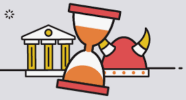 As athletes, in the Spring term the children will be studying outdoor and adventurous activity challenges, both in a team and individually. These challenges can include using a map for orienteering, designing their own trail, leading others through it and learning warm-up and cool down techniques. We will also learn about fitness and why it is important to us and studying netball techniques and tactics. 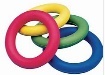 As technologists, the children will be developing their technical and practical knowledge, and discussing design inspiration and the design process as we investigate electrics & computing, and more specifically,  electronic motors. 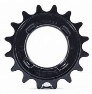 As artists, the children will be exploring sculpture including The Power of Love by 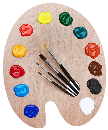 Auguste Rodin. As computer scientists, the children will be developing their understanding of creating Media through the use of 3D modelling, and later in the term the class will be programming and investigating selection in physical computing. 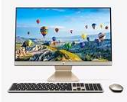 .           As musicians, in the Spring term the children will be exploring and focused on the 1960s classic song Dancing in the street and later in the term the class will discover Classroom Jazz, which explores the genre of this musical theme. 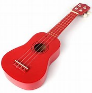 As citizens, in PSHE the children will be learning about being responsible and the subject of stealing, later in the term we will be studying growing and changing and conception. 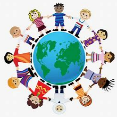    As theologians, the children will be investigating Christianity and discussing what it means if Christians believe God is holy and loving. Later in the term, we will look at Judaism and investigating why the Torah is so important to Jewish people.  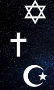 As scientists, the children will be studying chemistry and will be working scientifically to investigate properties and changes of materials.  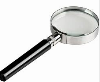 As scientists, the children will be studying chemistry and will be working scientifically to investigate properties and changes of materials.  